ОБРАЩЕНИЕ ЗА СТРАХОВОЙ ПЕНСИЕЙ: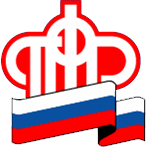  ЗНАЙ ПРАВИЛА!Пункты из Правил обращения за страховой пенсией, фиксированной выплатой к страховой пенсии с учетом повышения фиксированной выплаты к страховой пенсии и пенсией по государственному пенсионному обеспечению, их назначения, установления, перерасчета.(Правила утвержденные Приказом Министерства труда и Социальной защиты Российской Федерации от 17.11.2014 № 884н, вступает в силу с 01.01.2015 )Граждане РФ, проживающие на территории РФ, вправе подавать заявления о назначении пенсии в территориальный орган Пенсионного фонда РФ по месту жительства, месту пребывания либо фактическому проживания.В тех случаях, когда лицо, которому устанавливается пенсия, является несовершеннолетним или недееспособным, за установлением пенсии от имени такого лица обращается его законный представитель. Несовершеннолетний, достигший возраста 14 лет, вправе обратиться за установлением пенсии самостоятельно в соответствии с настоящими Правилами.Работодатель вправе представить заявление об установлении пенсии гражданина, состоящего в трудовых отношениях с ним, с его письменного согласия.Граждане могут обращаться за пенсией в любое время после возникновения права на нее без ограничения каким либо сроком.Заявление о назначении пенсии по старости может быть принято территориальным органом Пенсионного фонда РФ и до наступления пенсионного возраста гражданина, но не ранее чем за месяц до возникновения соответствующего возраста.Пенсия назначается со дня обращения за ней, кроме случаев, указанных в статье 22 Федерального закона «О страховых пенсиях», в статье 10 Федерального закона «О накопительной пенсии» и статье 23 Федерального закона «О государственном пенсионном обеспечении в РФ», но ранее чем со дня приобретения права на пенсию.Факт и дата приема заявления о назначении пенсии и необходимые для ее назначения документов от заявителя подтверждаются уведомлением о приеме и регистрации заявления о назначении пенсии и документов, выдаваемым территориальным органом Пенсионного фонда РФ.Гражданин имеет право до обращения за пенсией ознакомиться со сведениями, содержащимися в его индивидуальном лицевом счете, в порядке, предусмотренном ФЗ от 01.04.1996 № 27-ФЗ «Об индивидуальном (персонифицированном) учете в системе обязательного пенсионного страхования».По результатам рассмотрения заявления о назначении пенсии, заявления о переводе с одной пенсии на другую территориальный орган Пенсионного фонда РФ определяет право гражданина на пенсию, за которой он обратился, производит расчет размера пенсии и выносит соответствующее решение.Если одним из условий установления пенсии является достижение определенного возраста, такое условие считается выполненным а день, соответствующей дате рождения. Если числом и месяцем рождения является 29 февраля, то при отсутствии такого числа в феврале года достижения необходимого возраста такое условие считается выполненным 1 марта соответствующего года.В случае несогласия гражданина с решением, вынесенным территориальным органом Пенсионного фонда РФ, данное решение может быть обжаловано в вышестоящий орган Пенсионного фонда РФ. Кроме того, как решение территориального органа Пенсионного фонда РФ, так и решение вышестоящего органа Пенсионного фонда РФ может быть обжаловано гражданином в суд. Управление ПФР вПриозерском районеЛенинградской области	